MINISTERUL MEDIULUI, APELOR ȘI PĂDURILOR    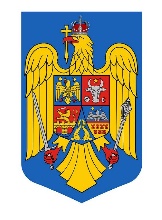 ORDIN  Nr. ………………./……………privind aprobarea nomenclatorului și cuantumul tarifelor pentru serviciile specifice desfășurate în perimetrul Administraţiei Rezervaţiei Biosferei "Delta Dunării" la solicitarea persoanelor fizice şi juridice Având în vedere avizul Ministerului Finanțelor Publice, comunicat prin adresa nr.  Luând în considerare Referatul de aprobare nr. ……………………… al Administraţiei Rezervaţiei Biosferei "Delta Dunării" pentru aprobarea proiectului de ordin privind aprobarea nomenclatorului și cuantumul tarifelor pentru serviciile specifice desfășurate în perimetrul Administraţiei Rezervaţiei Biosferei "Delta Dunării" la solicitarea persoanelor fizice şi juridice, Ținând cont de prevederile art.5 alin. (2) lit.(i) din Regulamentul de organizare şi funcţionare și a structurii organizatorice ale Administraţiei Rezervaţiei Biosferei "Delta Dunării", aprobat prin Hotărârea Guvernului nr. 1217/2012, cu modificările ulterioare,     în temeiul art.7 alin.(5) și (6) din Legea nr.82/1993 privind constituirea Rezervației Biosferei „Delta Dunării”, cu modificările și completările ulterioare, al art. 57 alin. (1), (4) și (5) din Ordonanța de urgență a Guvernului nr. 57/2019 privind Codul administrativ, cu modificările și completările ulterioare, precum și al art.13 alin. (4) din Hotărârea Guvernului nr. 43/2020 privind organizarea şi funcţionarea Ministerului Mediului, Apelor și Pădurilor,    ministrul mediului, apelor și pădurilor emite prezentulORDIN    ART. 1    Se aprobă nomenclatorul și cuantumul tarifelor pentru serviciile specifice desfășurate în perimetrul Administraţiei Rezervaţiei Biosferei „Delta Dunării”, la solicitarea persoanelor fizice şi juridice, prevăzute în anexa care face parte integrantă din prezentul ordin.    ART. 2    Achitarea tarifelor stabilite potrivit art. 1 se face:    a) cu numerar la sediul Administraţiei Rezervaţiei Biosferei „Delta Dunării”, la centrele de informare din perimetrul Rezervaţiei Biosferei „Delta Dunării”, on-line prin intermediul site-ului Administrației Rezervației Biosferei „Delta Dunării”, precum şi la societăţile comerciale care au încheiate protocoale de încasare a tarifelor cu Administraţia Rezervaţiei Biosferei „Delta Dunării”, prin orice alte mijloace puse la dispoziție de Administraţia Rezervaţiei Biosferei „Delta Dunării”.    b) cu ordin de plată în contul nr. RO80TREZ64120E345000XXXX - ,,Alte venituri din taxe administrative eliberări permise”, deschis la Trezoreria Statului - Tulcea, pe numele Administraţiei Rezervaţiei Biosferei "Delta Dunării".ART. 3 La data intrării în vigoare a prezentului ordin, se abrogă Ordinul ministrului mediului nr. 610/2009 privind aprobarea tarifelor pentru lucrările şi serviciile prestate de către Administraţia Rezervaţiei Biosferei "Delta Dunării" la solicitarea persoanelor fizice şi juridice, publicat în Monitorul Oficial al României, Partea I, nr. 363 din 29 mai 2009, cu modificările și completările ulterioare.    ART. 4    Prezentul ordin se publică în Monitorul Oficial al României, Partea I.MINISTRUL MEDIULUI, APELOR ȘI PĂDURILORTánczos BARNASecretar de StatRobert SZEP                                                                               Secretar General Corvin NedelcuSecretar General AdjunctTeodor DULCEAȚĂDirecţia Juridică Director Cristian ALEXE Direcția Economico-FinanciarăDirector Dinu Octavian NICOLESCUDirecţia BiodiversitateDirector Daniela DRACEAAdministrația Rezervației Biosferei „Delta Dunării”Guvernator Ion MUNTEANUANEXA la ordinul ministrului mediului, apelor și pădurilor nr. …………………………..Nomenclatorul și cuantumul tarifelor pentru serviciile specifice desfășurate în perimetrul Administraţiei Rezervaţiei Biosferei „Delta Dunării”, la solicitarea persoanelor fizice şi juridiceNOTĂ:    * An calendaristic (01.ian -31.dec)    1. Sumele încasate din prestări de servicii vor fi gestionate în regim extrabugetar în conformitate cu prevederile legale în vigoare.    2. Pentru populaţia locală vor fi tarifate cantităţile de stuf şi papură care depăşesc 2 tone/persoană/an.    3. Tariful prevăzut la poziţiile 18, 19, 20 și 27 nu se aplică pentru: persoanele fizice care au domiciliul sau reședința în perimetrul rezervaţiei sau în localităţile limitrofe (localităţi care au terenul administrativ integral sau parţial în interiorul rezervaţiei), copii, elevi, studenţi, pensionari, veterani de război, foşti deţinuţi politici, urmaşii eroilor martiri şi răniţii din Revoluţia din decembrie 1989, persoanele cu handicap, precum și însoțitorii acestora.   4. Tariful de la pozitiile 2, 3 și 4 nu se aplică personalului Administrației Rezervației Biosferei „Delta Dunării”.Nr. Crt.Nomenclatorul serviciului prestat                U.M. Tarif lei/U.M.1.Ghidarea vizitatorilor în RezervațieGhidare turistică/zi/pers300,002.Cazare în spațiile de cazare de la centrele de informare – Cabana Cocoru – exclusiv pentru cercetare/monitorizarePersoană/zi50,003.Cazare la Cantoanele din Delta DunăriiPersoană/zi80,004.Cazare pe ponton dormitor(individual):Cabine cu grup sanitar propriuCabine fără grup sanitar propriuPersoană/ziPersoană/zi80,0050,005.Cazare pe ponton dormitor cu capacitatea de 16 locuriNavă/zi1.000,006.Cazare pe ponton dormitor cu capacitatea de 28 de  locuriNavă/zi1.000,007.Transport cu bac motor (BM) 150 CpOră de marșOră de staționare300,0030,008.Transport cu barcă cu motor 9,8 CpOră de marș50,009.Transport cu barcă cu motor 15  CpOră de marș80,0010.Transport cu barcă cu motor  25  CpOră de marș100,0011.Transport cu barcă cu motor  80  CpOră de marș200,0012.Transport cu barcă cu motor 150 CpOră de marș300,0013.Transport cu ambarcațiune cu motor 275 CpOră de marș300,0014.Transport cu ambarcațiune cu motor 300 CpOră de marș400,0015.Transport auto 4 – 5 locuri100 km100,0016.Transport auto 7 – 8 locuri100 Km100,0017.Consultanță de specialitate  tehnico-juridicăoră50,0018.Permis de acces in Rezervatie pentru turiștiPersoană/zi30,00Persoană/săptămână60,00Persoană/an *200,0019.Permis de acces pentru nave și ambarcațiuniNavă/ambarcațiune/an*300,00Navă/ambarcațiune/săptămână100,0020.Permis de acces pentru autovehiculeAutovehicul/an *Autovehicul/săptămânăAutovehicul/ziAutorulotă/rulotă/săptămână300,00100,0040,00300,0021.Permis de practicarea albinărituluiUnitate de producție (prisacă) /an *10,0022.Permis de cultivare a terenurilor ieșite temporar de sub apeParcelă/an *150,0023.Permis de pășunatActivitate /an*150,0024.Permis de recoltat resurse vegetale regenerabile:papură,fân,ciuperci, plante medicinale, fructe de pădureActivitate/organizație/societate100,0025.Permis de recoltat resurse vegetale regenerabile: stufActivitate/organizație/societate250,0026.Permis de recoltat resurse vegetale regenerabile:stuf,papură,fân,ciuperci, plante medicinale, fructe de pădureActivitate/persoană fizică50,0027.Permis pentru desfășurarea activităților de vânătoare/extracțieActivitate300,0028.Permis de fotografiere în scop comercialActivitate300,0029.Permis de filmare în scop comercialActivitate300,0030.Permis de fotografiere/filmare în scop educativ și popularizareActivitate50,0031.Permis de cercetareActivitate100,0032.Permis de survol aeronaveActivitate500,0033.Permis de survol dronăActivitate300,0034.Permis de acces pentru activități militareActivitate100,0035.Elaborarea și eliberarea aviz administratorActivitateConform act normativ Ordin  nr. 1433/2017 36.Permis pentru alte activitățiActivitate100,0037.Închiriere spații din centrele de informare – sală de ședinta.Oră200,0038.Închiriere locuințe de serviciu în unități locative (camera, garsonieră, apartament cu 2 - 4 camere)Unitate de locuitConform act normativ39.Comercializarea materialelor de promovare (hărți, vederi, pliante, materiale audiovizuale, obiecte personalizate cu Delta Dunării și Administrația Rezervației Biosferei „Delta Dunării”)Buc.Preț furnizor